34-340 Jeleśnia ul. Plebańska 1 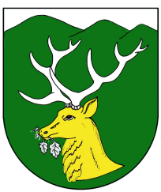 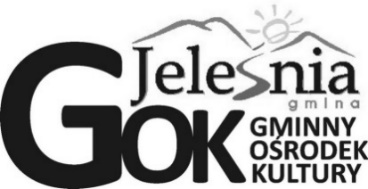 tel. 33-8636-668  e-mail: jelesniagok@gmail.comwww.jelesnia.naszgok.pl NIP 5532309166   REGON 072376976Bank Spółdzielczy Jeleśnia61 8118 0002 0000 0127 2000 0010XXVI KONKURS RECYTATORSKIPOETÓW I PISARZY REGIONU BESKIDZKIEGO IM. MAGDALENY  ZAWADYREGULAMIN1.Organizator: Gminny Ośrodek Kultury  w Jeleśni2.Termin: 17 listopada 2021 r.(środa) godz. 9.003. Miejsce: Gminny Ośrodek Kultury w Jeleśni, Plebańska 14.Cele  konkursu:- popularyzacja twórczości poetów, pisarzy regionu beskidzkiego- pobudzanie i rozwijanie zainteresowań poezją regionalną,- rozwijanie umiejętności pięknego wysławiania się.  5. Zadaniem uczestnika  konkursu jest recytacja 2 utworów (poezja lub proza) poetów i pisarzy regionu beskidzkiego. Obowiązkowo jeden z utworów powinien być autorstwa Magdaleny Zawada.Proponujemy sięgnąć również do twórczości: Wandy Miodońskiej,  Anny Wernerowej, Feliksa Kantyki, Wawrzyńca Hubki, Katarzyny Gawron, Lucyny Szubel, Anny Baruś, Andrzeja Murańskiego, Walerii Prochownik, Augustyny Zborowskiej i innych. W pracy z uczniem należy zwracać uwagę na zrozumienie treści, naturalność wypowiedzi, poprawność dykcji, prawidłową interpretację .6.W konkursie mogą uczestniczyć dzieci i młodzież wyłącznie z Gminy Jeleśnia.7.Uczestnicy konkursu oceniani będą w następujących kategoriach: I kategoria: dzieci kl. I-III szkoły podstawowej II kategoria: dzieci kl. IV-VI szkoły podstawowej III kategoria: młodzież kl. VII-VIII szkoły podstawowej 8. Występujących oceniać będzie jury, które przy ocenie  brać będzie pod uwagę:- dobór repertuaru- dostosowany do możliwości wykonawczych recytatora,- interpretację utworu (wynikająca z treści tekstu, odkrywcza, oryginalna, konsekwentna, spójna)- ogólny wyraz artystyczny 9. Laureaci otrzymają dyplomy oraz nagrody rzeczowe.    10. Karty zgłoszenia należy dostarczyć lub przesłać e-mailem w terminie do 12 listopada 2021 r. na adres: Gminny Ośrodek Kultury w Jeleśni,34-340 Jeleśnia ul. Plebańska 1,email: jelesniagok@gmail.com, tel.33-8636-66811. Prawni opiekunowie uczestników wyrażają zgodę na przetwarzanie danych  osobowych  przez organizatora  konkursu recytatorskiego im. Magdaleny Zawada w celach wynikających z regulaminu tego konkursu, zgodnie z  Rozporządzeniem Parlamentu Europejskiego i Rady (UE) 2016/679 z dnia 27 kwietnia 2016 r. w sprawie ochrony osób fizycznych w związku z przetwarzaniem danych osobowych i w sprawie swobodnego przepływu takich danych oraz uchylenia dyrektywy 95/46/WE z dnia 27 kwietnia 2016 r. (Dz. Urz. UE  Nr 119) 12.Prawni opiekunowie uczestników wyrażają zgodę na fotografowanie przez organizatora oraz wykorzystanie tych materiałów w celu promocji konkursu.Podsumowanie konkursu, ogłoszenie wyników, uroczyste wręczenie nagród połączone będzie ze spotkaniem poetyckim. Impreza ta planowana jest na 24 listopada 2021 r. (środa).13. W przypadku wystąpienia okoliczności niezależnych od organizatora, a będących następstwem działań organów administracji państwowej, sanitarnej itp., związanych z zapobieganiem, przeciwdziałaniem i zwalczaniem COVID -19 organizator zastrzega sobie prawo do zmiany formy organizacji konkursu na online. W tej sytuacji zostanie opublikowany zmieniony regulamin.KARTA ZGŁOSZENIAImię i nazwisko:.….....………………………………………………………………………..klasa/ Kategoria wiekowa :.…………………………………………………………………Szkoła:…………………………………………………………………………………………autor, tytuł utworu, tomik wierszy:………………………………………………………………………………………………………………………………………………………………………………Oświadczam, że zapoznałem/am się z regulaminem konkursu i na podstawie art.6 ust.1 lit. a ogólnego rozporządzenia o ochronie danych osobowych z dnia 27.04.2016 r. wyrażam zgodę na:□         □           przetwarzanie danych osobowych  mojego dziecka zawartych w  karcie zgłoszenia w celu przeprowadzenia konkursu przez organizatora□         □           publikację wizerunku mojego dziecka na stronie internetowej oraz w publikacjach przygotowywanych przez organizatora w celu promocji i prezentacji konkursu Jednocześnie oświadczam, że zostałem/am poinformowany/a, że zgoda może być wycofana w każdym czasie. Wycofanie zgody nie wpływa na zgodność z prawem przetwarzania, którego dokonano na podstawie zgody przed jej wycofaniem. Podpis rodzicaInformacja dotycząca przetwarzania danych osobowych Zgodnie z art. 13 ust.1 i 2 ogólnego rozporządzenia o ochronie danych osobowych z dnia 27 kwietnia 2016 roku informuję, że :1.Administratorem danych osobowych jest Gminny Ośrodek Kultury w Jeleśni ul. Plebańska 1, 34-340 Jeleśnia.2. Kontakt z inspektorem ochrony danych w GMINNYM OŚRODKU KULTURY W JELEŚNI  tel.33 863 66 68, rodogok@interia.pl 3. Dane osobowe przetwarzane są w celu przeprowadzenia konkursu przez Gminny Ośrodek Kultury w Jeleśni  na podstawie art.6 ust.1 lit. a ogólnego rozporządzenia o ochronie danych osobowych z dnia 27.04.2016 r.4. Dane osobowe mogą być przekazywane innym organom i podmiotom wyłącznie na podstawie obowiązujących przepisów prawa. 5. Dane osobowe będą przetwarzane przez okres niezbędny do organizacji konkursu lub wycofania zgody.6. Posiada Pan/i prawo do dostępu do treści danych i ich poprawiania, sprostowania, usunięcia, ograniczenia przetwarzania, przenoszenia danych, wniesienia sprzeciwu, cofnięcia zgody na przetwarzanie.7.Ma Pan/i prawo wniesienia skargi do Prezesa Urzędu Ochrony Danych Osobowych, gdy przetwarzanie danych osobowych Pana/ią dotyczących naruszałoby przepisy ogólnego rozporządzenia o ochronie danych osobowych z dnia 27 kwietnia 2016 roku.8. Podanie danych osobowych jest  warunkiem uczestnictwa w konkursie. Jest Pan/i zobowiązany/a do podania danych dziecka na karcie zgłoszenia, a konsekwencją niepodania danych będzie niemożność uczestnictwa w konkursie.